ЧЕРКАСЬКА ОБЛАСНА РАДАР І Ш Е Н Н Я18.03.2020 										№ 36-64/VIIПро хід виконання обласної цільовоїпрограми "Інноваційні школи Черкащини"на період до 2020 рокуВідповідно до пункту 16 частини першої статті 43 Закону України
"Про місцеве самоврядування в Україні" обласна рада в и р і ш и л а:1. Інформацію Департаменту освіти і науки Черкаської обласної державної адміністрації "Про хід виконання обласної цільової програми «Інноваційні школи Черкащини» на період до 2020 року" взяти до відома.2. Обласній державній адміністрації, районним державним адміністраціям, іншим виконавцям, зазначеним у Програмі, продовжити її виконання.3. Контроль за виконанням рішення покласти на постійну комісію обласної ради з питань освіти, науки, культури, молодіжної політики та спорту.Голова									А. ПІДГОРНИЙ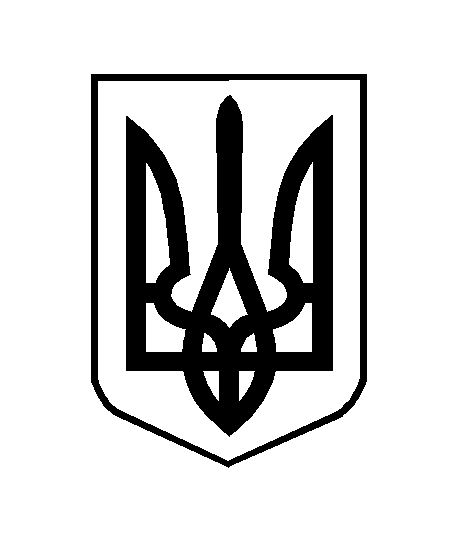 